ERRATA
Figure 4 in the paper “Schaetzl, R.J. and D. Rothstein. 2016. Temporal Variation in the Strength of Podzolization as Indicated by Lysimeter Data. Geoderma 282:26-36” has an error in it. The Y-axis scale and units in Figure 4C are incorrect. The correct units should be milligrams per cm2, and the Y-axis scale should range from 0 to 10. A corrected version of this figure is shown below.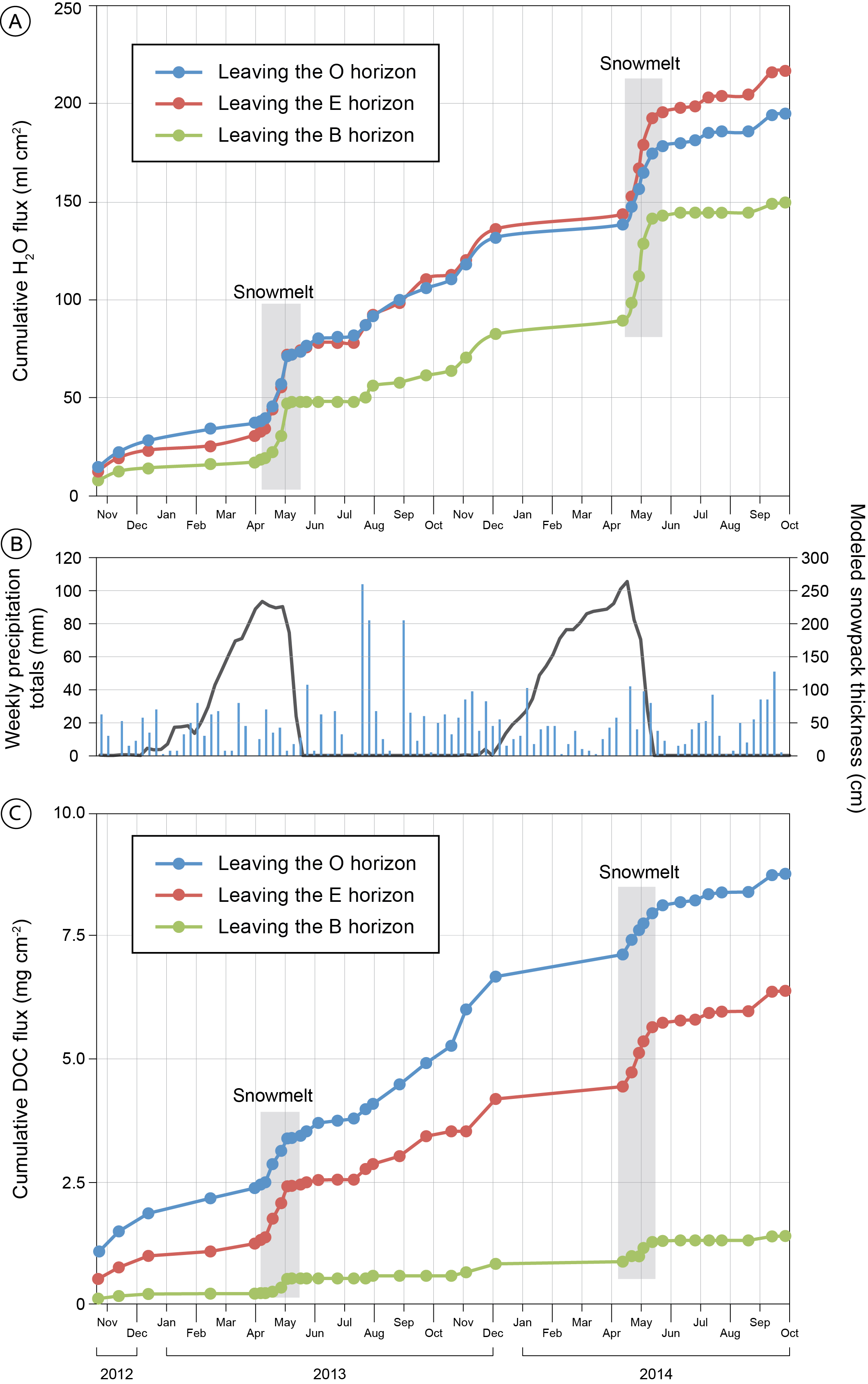 